El Petit Príncep – Capítols 18-21Capítol XVIII El petit príncep va travessar el desert i només va trobar una flor. Una flor de tres pètals, una flor de no res…- Bon dia —va dir el príncep.- Bon dia —va dir la flor.- On són els homes? —va preguntar educadament el petit príncep.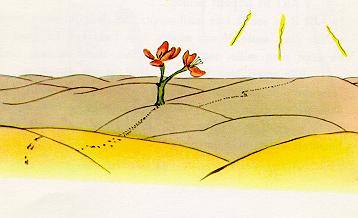 La flor, un dia havia vist passar una caravana:- Els homes? Em sembla que n’hi ha sis o set. Els vaig veure fa anys. Però no saps mai on trobar-los. El vent els passeja. No tenen arrels, això els destorba molt.- Adéu —va fer el petit príncep.- Adéu —va dir la flor.
Capítol XIX 